В нашей школе, по традиции, каждый год проводится осенний кросс.
  6 октября школьный стадион собрал всех участников и болельщиков осеннего легкоатлетического кросса – это учащиеся 1-9-х классов. Мероприятие прошло в рамках месячника «Молодежь за здоровый образ жизни» с целью привлечения детей к спорту и пропаганды здорового образа жизни.
 Природа не поскупилась и предоставила спортсменам все условия для достижения высоких результатов, новых рекордов, получения изрядного заряда бодрости и хорошей порции здоровья. Конечно, несмотря на все трудности, ребята справились со сложной задачей, и будущие награды найдут своих героев. Участники кросса старались приложить все усилия, чтобы прибежать к финишной черте первыми. https://vk.com/wall-189061594_1007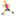 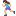 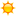 Мы – за здоровье, мы – за счастье,
Мы – против боли и несчастья!
2 октября в школе торжественно открыли месячник «Молодежь за здоровый образ жизни», который стартовал в Янтиковском муниципальном округе со 2 октября по 30 ноября 2023 г.
На общешкольной линейке советник директора по воспитанию ознакомила с планом мероприятий в школе и пожелала всем здоровья и активности в жизни школы и района. На линейке выступили учащиеся 4 класса с небольшим литмонтажом на тему здоровье, о пользе спорта. https://vk.com/wall-189061594_987Дружно, смело, с оптимизмом – ЗА ЗДОРОВЫЙ ОБРАЗ ЖИЗНИ! 🚴‍♂🏋🏓В Чутеевском Доме культуры в рамках акции «Молодёжь за здоровый образ жизни» прошёл турнир по настольному теннису среди подростков и молодёжи. Участники показали свое мастерство и ловкость, каждый хотел победить в игре.🏓Болельщики поддерживали своих друзей, в фойе царил спортивный дух.🏓Участники мероприятия не только с удовольствием посостязались в умении играть в теннис, но и замечательно пообщались и весело провели время! https://vk.com/wall-158751120_27280Можарский ДК#МызаЗОЖЖизнь каждого человека бесценна, а его здоровье есть величайшее сокровище, о котором надо заботиться с молодости. Чтобы недопустить развития вредных привычек у подрастающего поколения и с целью профилактики употребления спиртных напитков работники дома культуры провели час здоровья "Безумный век". С молодежью села обсудили проблему губительного воздействия на организм алкоголя, возникновения серьёзных заболеваний, способах борьбы с вредными соблазнами.После беседы организовали турнир по настольному теннису. https://vk.com/wall-158751120_27267✅Формирование сознательной установки на здоровый образ жизни — такова цель мероприятий, проводящихся в Яншихово-Норвашской библиотеке в рамках акции «Молодежь за здоровый образ жизни».👬Участники мероприятия узнали, почему сегодня модно придерживаться здорового образа жизни. В большей степени здоровье человека зависит от него самого. Там, где нет здоровья, не может быть и долголетия.🤾‍♂Библиотекарь напомнила читателям, что очень важно вести активный и здоровый образ жизни, что мы сами можем сделать для укрепления своего здоровья, какие факторы влияют на наше здоровье, о пагубном влиянии вредных привычек.Ребята посмотрели интересную презентацию с заданиями. https://vk.com/wall-167187903_7485🤾‍♀В рамках Общероссийской антинаркотической акции «Сообщи, где торгуют смертью» работники Чутеевской библиотеки и Дома культуры провели с подростками час информации «Здоровая жизнь без наркотиков».🚴‍♂На встречу была приглашена ветеран педагогического труда З.Н. Иванова, которая объяснила о причинах употребления наркотиков людьми разных возрастов и вреде наркотических веществ. Были затронуты важные вопросы, касающиеся сохранения жизни и здоровья подростков. В игровой форме выявляли причины и последствия употребления наркотиков. Молодежь активно выражала свою точку зрения по данному вопросу.⛹‍♂ Ведущие призвали участников мероприятия вести здоровый образ жизни, учиться противостоять трудностям и в трудных жизненных ситуациях уметь пользоваться «Телефонами доверия».🏊‍♀В завершение встречи присутствующие пришли к выводу, что здоровое будущее важнее любых искушений и, что их здоровье во многом зависит от нас https://vk.com/wall-167187903_7440⛹‍♀ Мы за ЗОЖ!!! 🏋‍♀Быть здоровым в наше время очень современно, поэтому подростки уделяют значительное внимание своему физическому здоровью. Ведь здоровье – неоценимое счастье в жизни каждого человека. Всем нам присуще желание быть здоровыми и крепкими, сохранить как можно дольше подвижность, бодрость, энергию и достичь долголетия. https://vk.com/wall-167187903_7433#ЗаЗОЖ❤🥗Здоровье – это бесценный дар. Без него трудно, жить, работать и учиться.Каждый человек, несомненно, хочет быть здоровым. При этом, прежде всего уповают на медицину. Но и сам человек может сохранить свое здоровье и работоспособность, продлить период активной, творческой жизни. В этом вам помогут книги, представленные на выставке «К здоровью с книгой», оформленной в Тюмеревской библиотеке. Выставка оформлена в рамках акции "Молодежь за здоровый образ жизни" с целью пропаганды здорового образа жизни.Из книг, представленных на выставке, вы узнаете, как жить, чтобы укрепить свое здоровье, как сохранить до глубокой старости ясный ум и работоспособность, как сохранить здоровыми суставы и сосуды, как укрепить иммунитет, как правильно заниматься йогой и другое. Ознакомившись с лучшими рецептами современной диетологии, вы научитесь самостоятельно составлять меню в соответствии с состоянием вашего здоровья, а также готовить из доступных ингредиентов вкусные и изысканные блюда.Эта выставка для тех, кого интересуют проблемы здоровья, питания и долголетия. Читайте книги и будьте здоровы! https://vk.com/wall-167187903_7419В рамках акции «Молодежь за здоровый образ жизни» работники Можарского Дома культуры и библиотеки провели час полезной информации " Здоровым быть модно"о пагубном влиянии вредных привычек. Целью мероприятия была популяризация здорового образа жизни, стойких знаний и убеждений о нем. Отметили, что забота о здоровье подрастающего поколения является приоритетной и актуальной.Занятия физической культурой, спортом, несомненно, делают человека здоровым, закалённым и физически крепким.Ребята прослушали беседу о пользе физкультуры, спорта, правильного питания, режима дня. Затем все дружно и весело занимались гимнастикой.Здоровье человека всецело зависит от образа жизни, поведения. Вот почему так важно бережно относиться к самому себе, сохранять, развивать, приумножать то, что дано самой природой. Важно понимать, сколь ценно здоровье для человека и как важно стремиться к здоровому образу жизни. https://vk.com/wall-167187903_7411